Early Childhood Conference Training Proposal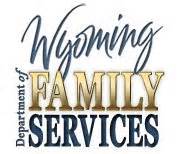 INSTRUCTIONSSubmit the following documentation to propose training approval for the Early Childhood ConferenceStatement of intended outcomes/objectives of the trainingTimed agenda of proposed trainingInstructor qualifications (resume, vitae, or bio describing qualifications for proposed training)Requests should be submitted by April 30, 2015.Submit completed training application via email to info@wyostars.org or via fax to 307-463-9959.INSTRUCTOR INFORMATION	Instructor’s Name: ______________________________________________________________________	Instructor’s Email Address: _______________________________________________________________	Instructor’s Phone Number:  ______________________________________________________________	Instructor’s Mailing Address:  _____________________________________________________________					Street/PO Box		City			State	ZipTRAINING INFORMATION	Class Title: ___________________________________________________________________________	Brief class description for conference promotional materials:	______________________________________________________________________________________	______________________________________________________________________________________	______________________________________________________________________________________	______________________________________________________________________________________	Training Length:  ______	Dates Available:  		August 13August 14August 15Are you willing to present multiple times during the conference?YesNoQUESTIONSQuestions may be directed to Jennifer Heithoff with STARS jheithoff@thealignteam.org or Jennifer Zook with the Wyoming Department of Family Services jennifer.zook@wyo.gov.